Miller Lite's Bowlers of the Year, Hosp leads 2000-01 Recap.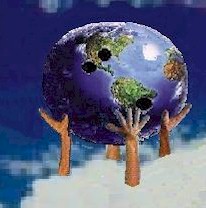 Not only did Hosp set the record with 235.8 for the Masters all-time high average, but set the T.B.A. average for bowlers over 66 games. What makes this record even more impressive is that he did it in a traveling league. His 838 ended up 2nd high in the city leaving only 3 10 pins from that 900. His first 800 was on the final 18 strikes for half a 900. He became the 2nd bowler with 3 or more 800's in the same season. With his 2 800's in the Traveling Masters, he is tied for the most 800's with Helwig. Winning the T.B.A. Masters for the 2nd time during the season showed why Hosp is a Hal of Famer in both City and State. Hosp has a super average with 0.55 opens per game and 7.6 strikes per game. Just to show how well he dominated, he had high average at each center and led the league with an almost unbelievable 253 at Lucky Strike. He had 2 300's.	The records started with the opening night as during his final attempt, Espriu recorded a perfect game for back-to-back seasons for the league as Betty Trotter opened the previous season with 300. The other 300's were rolled by Kobs and S.Field. Griffin and Burke were close with 299's. 	With 24 teams, the Traveling Masters grew for the 4th straight year and with optionals, the league paid out just short of $90,000, which includes a $6335 sweeper. High set in the sweeper was a 732 by you guessed it, Hosp. Hosp won over $1000 for a record. 9 Bowlers won over $200. Hosp won the Tournament of Champions shooting 197, Teer with a 279 game took the Andy Clark's Pro Shop bracket and Holman with a 225 won Dr. Joe's Eliminator.	With 6 teams in the Roll-Offs for the 1st time, 4 teams were within 4 points for the wildcard after the final week. The Roll-Offs for the first time in 5 seasons, was not won by the lowest division team as R.G. Specialties after winning Division A won the title. Griffin, Helwig, Kordsiemon and Westling took home the trophy by just 4 sticks over the wildcard team. Traveling Masters 2001-02 season Recap	Miller Lite Beer co-Bowlers of the Year was a hotly contested battle. 1 stick in average separated the top 3 bowlers. Glen Branco and John Cook both booked 219.9 to win the co-honors. Branco received 1 more 1st place vote than Cook and finishing 3 behind them is Ken Hosp. Hosp was the previous Bowler of the Year the last 2 seasons and this season high average with 221.1. Branco won the March Bowler of the Month average 230.1 and led the league with 81% shooting 200 or better. Cook led the league with Divisional average at 226, high average at any center, a 232 at Lucky Strike and threw 39 doubles in the 10th. Cook also had the top 3 center averages at 3 different centers.	Andy Clark's Pro Shop won the Roll-Offs as points decided who won the league for the first time. They narrowly beat Aspen Dental by 6 points winning 5 of the possible 8 team series points possible. They also had high totals with 4876 for Lucky and Fiesta. Deano Rohlik with 5 deuces shot 1272 to pace the team. Steve Stalter with 3 200's had 1270 and Tom Clark added 1243 to make it a team effort. Jeff Washington also helped during their 950 opening game at Fiesta. It makes 5 of the 6 seasons that the lowest division won the league.	Doug Wilder and Jack Meyer III won the optional Doubles league by a single point. It went down to the final game to determine who would win Tucson's first optional league. There was 12 teams who started week 5 as Stats Plus added $200 into the prize fund to get the league started on a good note.	Another record sweeper as $6832 in prize money was up for grabs. Cook was the big winner with over $1000 shooting the high set of 753 and winning the Eliminator with 232. 11 of the top 12 bowlers who picked Cook for a partner took home over $35 in winnings for their $5 entry. It shows that picking the right partner and bowling good can lead to a little extra cash on sweeper night. Doug Wilder who won 2 brackets during the season including the mega bracket, walked away with the big $150 1st place in Air Excellence Inc.'s Tournament of Champions shooting a 246 for the title. Also rolling 246 the 4th game was Duane Shumaker in Andy Clark's Pro Shop bracket to take home $125 and a win. 10 bowlers took home at least $200 after bowling the sweeper. 58% of all bowlers cashed with 25 cashing for $50 or more.	A.I.M.M. #1 was able to win both Qualifying and Division A. No other team in the Traveling Masters has done it. Dwight Burns led the team that had 3 bowlers over 210. Jack Meyer III and Doug Wilder also carried 210. Mike Osier rounded out the successful team.	Xavier Altamirano and Bill Payne shot the only 800's of the season, both at Lucky Strike. Altamiranio shot an 833 on games of 287, 279 and 267 while Payne finished his 825 with a perfect game. 300's were the most in Masters history at 7. Hosp started the onslaught in the 5th week at Cactus. Al Bear rolled his the 7th week at Lucky Strike, Shannon Wright was 5 weeks later, Alan Wolf recorded his the next rotation at Lucky. Al Davis shoot his 4th all-time in the Masters week 22 and finally Alan Asano had his 300 at Fiesta Lanes. 